Circolare n. 157  Camporeale 17/06/2020Ai docenti  Oggetto:  Lettura e presa  visione del Verbale N.5 del Collegio dei docenti del 29/05/2020.Vista l’emergenza pandemiologica;Vista la prossimità della convocazione del Collegio dei docenti in videoconferenza;Vista la necessità di approvare il punto all’ordine del giorno;Si invitano i signori Docenti a prendere visione del presente verbale e di comunicare eventuali modifiche ai Responsabili di Plesso al fine di ottimizzare i tempi in sede di Collegio.Verbale N. 5 del Collegio dei docenti del 29/05/2020L’anno duemilaventi, il giorno ventinove del mese di maggio, alle ore 16,30 in modalità telematica e attraverso la piattaforma  ZOOM, si è riunito il Collegio dei Docenti, in seduta unitaria. Al fine di rendere fluida la discussione e l’approvazione dei punti all’ordine del giorno, si è proceduto alla pubblicazione in anteprima del verbale della seduta precedente con Circ. N. 157del 17/06/2020 (Lettura e presa  visione del Verbale N.5 del Collegio dei docenti del 29/05/2020). Si passa alla discussione e alla delibera dei seguenti punti all’ordine del giorno:Approvazione del verbale del Collegio ;2.Valutazione finale degli alunni per l’A.S. 2019/2020 e prime disposizioni per il    recupero degli apprendimenti( O.M.  n.11 del 16/05/2020);3.Esami di stato del primo ciclo A.S. 2019/2020 (O.M. n. 9 del 16/05/2020);4. Certificazione competenze in uscita per la Scuola Primaria e la Scuola Secondaria.Risultano assenti in modalità telematica, i docenti: Colombo Francesca, Giacone Antonella.Presiede la seduta il Dirigente Scolastico, Prof.re Vito Emilio Piccichè che, constatato il numero legale, passa alla discussione dei punti all’O.d.G.La Prof.ssa Vincenza Almerico, segretario verbalizzante, comunica al Collegio che si può passare direttamente all’approvazione del verbale della seduta precedente (Primo punto all’ordine del giorno) visto che il verbale è stato pubblicato con Circ. N. 144 del 23/05/2020; pertanto il verbale n. 4, relativo alla seduta del 15 Maggio 2020, viene approvato all'unanimità.Secondo e Terzo punto all’O.d.G: Valutazione finale degli alunni per l’A.S. 2019/2020 e prime disposizioni per il    recupero degli apprendimenti (O.M.  n.11 del 16/05/2020); Esami di stato del primo ciclo A.S. 2019/2020 (O.M. n. 9 del 16/05/2020);Prende la parola il Dirigente Scolastico, che  espone i punti salienti delle O.M. n. 9 e n. 11 del 16/05/2020, facendo particolare riferimento alla valutazione, al Piano di Integrazione degli apprendimenti (PIA), al Piano di Apprendimento Individualizzato (PAI). Successivamente, prende la parola la Prof.ssa Vincenza Almerico, che facendo riferimento alla normativa dei criteri di svolgimento degli Esami di Stato conclusivi del primo ciclo (O.M. n. 9 del 16 maggio 2020 che definisce “le modalità di espletamento dell’esame di Stato conclusivo del primo ciclo di istruzione del sistema nazionale di istruzione per l’anno scolastico 2019/2020, coincidente con la valutazione finale da parte del consiglio di classe, ai sensi dell’art. 1, comma 1 e comma 4, lettera b), al decreto legge 8 aprile 2020, n. 22, in deroga agli articoli 8 e 10 del decreto legislativo 13 aprile 2017, n. 62”); alla valutazione finale degli alunni per l’anno scolastico 2019-2020 e prime disposizioni per il recupero degli apprendimenti (O.M. n. 11 del 16 maggio 2020); alle ordinanze ministeriali n. 9, n. 11 del 16 maggio 2020 : chiarimenti e indicazioni operative (O.M. n. 8464 del 28 maggio 2020), espone il documento sulla valutazione finale degli alunni per l’A.S. 2019/2020, sul  recupero degli apprendimenti, sugli esami  di Stato conclusivi del primo ciclo di istruzione per l’anno scolastico 2019/2020 e sulle griglie di valutazione. La Prof.ssa Vincenza Almerico fa inoltre  presente che il documento, sarà  reso pubblico dopo la sua approvazione mediante pubblicazione all’albo dell’Istituto e costituisce integrazione pro tempore al PTOF  – annualità 2019/2020.Chiede la parole e la ottiene, il Prof.re Di Giorgio Giuseppe, il quale da spiegazione dettagliata delle percentuali relative alla griglia aritmetica degli esami di stato (percorso triennale ed elaborato) e spiega la differenza tra il punteggio aggiuntivo e la lode che sono assegnazioni distinte e separate.Il Collegio dei docentiAll’unanimità dei presentiDELIBERA N. 35di approvare il documento sulla valutazione finale degli alunni per l’A.S. 2019/2020, sul  recupero degli apprendimenti, sugli esami  di Stato conclusivi del primo ciclo di istruzione per l’anno scolastico 2019/2020 e sulle griglie di valutazione.Quarto  punto all’O.d.G: Certificazione competenze in uscita per la Scuola Primaria e la Scuola Secondaria;Prende la parola la Prof.ssa Vincenza Almerico, che facendo riferimento al D.L 62/2017, riferisce che la certificazione delle competenze (rimasta inalterata rispetto al PTOF) è consegnata al termine della classe 5^ della Scuola Primaria e della Scuola Secondaria di 1° grado secondo i livelli di competenza, i gradi di padronanza  e sulla base delle competenze in chiave europea. La certificazione delle competenze è il risultato della comprovata capacità di usare conoscenze, abilità e risorse personali in situazioni di lavoro o di studio e nello sviluppo personale. La delibera dei criteri e del modello è a cura del Collegio dei Docenti.Il Collegio dei docentiAll’unanimità dei presentiDELIBERA N. 36di approvare  e riconfermare la Certificazione competenze in uscita per la Scuola Primaria e la Scuola Secondaria;Dopo i saluti ed i ringraziamenti da parte del Dirigente, esauriti i punti all’ordine del giorno, la seduta viene tolta alle 17,10.Il Segretario	Il DirigenteProf.ssa Vincenza Almerico	Prof.re Vito Emilio PiccichèFIRMA AUTOGRAFA OMESSA AI SS. ART. 3 D.LGS. N. 39/1993FIRMA AUTOGRAFA OMESSA AI SS. ART. 3 D.LGS. N. 39/1993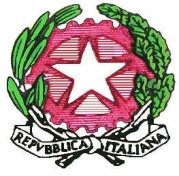 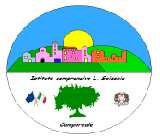 Istituto Comprensivo “Leonardo Sciascia” di CamporealeCon sezioni staccate in Grisì e RoccamenaC.M. PAIC840008 - C.F. 80048770822 Piazza delle Mimose s.n.c.           90043 Camporeale (Pa) Tel/Fax 0924-37397                   paic840008@istruzione.it - icleonardosciascia.edu.it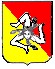 